   Ταχ. Δ/νση: Δεμιρδεσίου 121     Τ.Κ. – Πόλη: 14233  Ν. Ιωνία     Τηλέφωνα: 210 2790695-210 2754191     Fax: 210 2790695     email: mail@4gym-n-ionias.att.sch.grΘΕΜΑ:ΠΡΟΚΗΡΥΞΗ ΓΙΑ ΤΡΙΗΜΕΡΗ ΕΚΠΑΙΔΕΥΤΙΚΗ ΕΠΙΣΚΕΨΗ ΣΤΗΝ ΠΑΤΡΑ ΣΤΟ       ΠΛΑΙΣΙΟ ΤΟΥ ΑΝΑΛΥΤΙΚΟΥ ΠΡΟΓΡΑΜΜΑΤΟΣ, Υ.Α.:20883/ΓΔ4/12-02-2020 του Υ.ΠΑΙ.Θ(Φεκ 456/τ.Β΄/13-02-2020).Υπενθυμίζουμε ότι: α) Η προσφορά κατατίθεται κλειστή σε έντυπη μορφή(όχι email ή fax) στο σχολείο. β) Με κάθε προσφορά κατατίθεται από το ταξιδιωτικό γραφείο απαραιτήτως και Υπεύθυνη Δήλωση ότι διαθέτει  βεβαίωση συνδρομής των νόμιμων προϋποθέσεων λειτουργίας τουριστικού γραφείου, η οποία βρίσκεται σε ισχύ.γ) Τέλος στο συμφωνητικό θα υπάρχει ρήτρα αθέτησης όρων από το ταξιδιωτικό γραφείο και η δυνατότητα επιστροφής όλων των χρημάτων στους μαθητές σε περίπτωση  μη πραγματοποίησής της λόγω ανωτέρας βίας. Το 25% των χρημάτων θα καταβληθεί μετά την πραγματοποίηση της επίσκεψης ως εγγύηση τήρησης της συμφωνίας.                                                                                                                                                         Ο Διευθυντής	                                                                 Γεώργιος  Γρηγοράκης  ΠΕ 01                                                           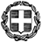 ΕΛΛΗΝΙΚΗ ΔΗΜΟΚΡΑΤΙΑΥΠΟΥΡΓΕΙΟ  ΠΑΙΔΕΙΑΣ,ΘΡΗΣΚΕΥΜΑΤΩΝ ΚΑΙ ΑΘΛΗΤΙΣΜΟΥ.ΠΕΡΙΦΕΡΕΙΑΚΗ Δ/ΝΣΗ Π.Ε. & Δ.Ε. ΑΤΤΙΚΗΣΔΙΕΥΘΥΝΣΗ Δ/ΘΜΙΑΣ ΕΚΠ/ΣΗΣ Β’ ΑΘΗΝΑΣ4ο ΓΥΜΝΑΣΙΟ Ν. ΙΩΝΙΑΣΝέα Ιωνία, 19  -02-2024   Αριθ. Πρωτ.: 58ΣΧΟΛΕΙΟ             4ο Γυμνάσιο Νέας Ιωνίας   2ΠΡΟΟΡΙΣΜΟΣ/ΟΙ-ΗΜΕΡΟΜΗΝΙΑ ΑΝΑΧΩΡΗΣΗΣ ΚΑΙ ΕΠΙΣΤΡΟΦΗΣ ΠΑΤΡΑΑναχώρηση: Πέμπτη 11 Απριλίου 2024 ώρα 07:00 Επιστροφή: Σάββατο 13 Απριλίου 2023 ώρα 21:00.(2 διανυκτερεύσεις)3ΠΡΟΒΛΕΠΟΜΕΝΟΣ ΑΡΙΘΜΟΣ ΣΥΜΜΕΤΕΧΟΝΤΩΝ(ΜΑΘΗΤΕΣ-ΚΑΘΗΓΗΤΕΣ)65-72 μαθητές περίπου και5 καθηγητές4ΜΕΤΑΦΟΡΙΚΟ ΜΕΣΟ/Α-ΠΡΟΣΘΕΤΕΣ ΠΡΟΔΙΑΓΡΑΦΕΣΔύο (2) σύγχρονα λεωφορεία ή ένα διώροφο  για όλες τις μετακινήσεις στην αποκλειστική διάθεση του σχολείου μας σε όλη τη διάρκεια της εκδρομής με όλες τις προβλεπόμενες προδιαγραφές από την κείμενη ελληνική νομοθεσία.5ΚΑΤΗΓΟΡΙΑ ΚΑΤΑΛΥΜΑΤΟΣ-ΠΡΟΣΘΕΤΕΣ ΠΡΟΔΙΑΓΡΑΦΕΣ(ΜΟΝΟΚΛΙΝΑ/ΔΙΚΛΙΝΑ/ΤΡΙΚΛΙΝΑ-ΠΡΩΙΝΟ Ή ΗΜΙΔΙΑΤΡΟΦΗ)    Ξενοδοχείο   (τεσσάρων)  4* αστέρων σύμφωνα με Ξενοδοχειακό Επιμελητήριο Ελλάδος ως την ημέρα ανοίγματος των προσφορών,  και μέχρι 10 χιλιόμετρα με αυτοκίνητο από το κέντρο της Πάτρας, σύμφωνα με google maps Greece.Δίκλινα ή τρίκλινα δωμάτια για τους μαθητές και μονόκλινα για τους συνοδούς καθηγητές.Πρωινό μπουφέ και δείπνο καθημερινά(ημιδιατροφή).6ΛΟΙΠΕΣ ΥΠΗΡΕΣΙΕΣ (ΠΡΟΓΡΑΜΜΑ, ΠΑΡΑΚΟΛΟΥΘΗΣΗ ΕΚΔΗΛΩΣΕΩΝ, ΕΠΙΣΚΕΨΗ ΧΩΡΩΝ, ΓΕΥΜΑΤΑ κ.τ.λ.))Θα γίνουν εκπαιδευτικές επισκέψεις σε Αρχαία Ολυμπία, Κατάκολο, Ναύπακτο, ΑchaiaClauss και άλλα αξιοθέατα, σύμφωνα με το πρόγραμμα που θα διαμορφώσει το σχολείο σε συνεργασία με το τουριστικό γραφείο. Συνοδός-ξεναγός του γραφείου σε όλη τη διάρκεια της εκδρομής.7ΥΠΟΧΡΕΩΤΙΚΗ ΑΣΦΑΛΙΣΗ ΕΥΘΥΝΗΣ ΔΙΟΡΓΑΝΩΤΗ(ΜΟΝΟ ΕΑΝ ΠΡΟΚΕΙΤΑΙ ΓΙΑ ΠΟΛΥΗΜΕΡΗ ΕΚΔΡΟΜΗ)ΝΑΙ8ΠΡΟΣΘΕΤΗ ΠΡΟΑΙΡΕΤΙΚΗ ΑΣΦΑΛΙΣΗ ΚΑΛΥΨΗΣΕΞΟΔΩΝ ΣΕ ΠΕΡΙΠΤΩΣΗ ΑΤΥΧΗΜΑΤΟΣ  Ή ΑΣΘΕΝΕΙΑΣ ΝΑΙ9ΤΕΛΙΚΗ ΣΥΝΟΛΙΚΗ ΤΙΜΗ ΟΡΓΑΝΩΜΕΝΟΥ ΤΑΞΙΔΙΟΥ(ΣΥΜΠΕΡΙΛΑΜΒΑΝΟΜΕΝΟΥ  Φ.Π.Α.)ΝΑΙ10ΤΕΛΙΚΗ ΕΠΙΒΑΡΥΝΣΗ ΑΝΑ ΜΑΘΗΤΗ (ΣΥΜΠΕΡΙΛΑΜΒΑΝΟΜΕΝΟΥ Φ.Π.Α.)ΝΑΙ11ΚΑΤΑΛΗΚΤΙΚΗ ΗΜΕΡΟΜΗΝΙΑ ΚΑΙ ΩΡΑ ΥΠΟΒΟΛΗΣ ΠΡΟΣΦΟΡΑΣΜΕΧΡΙ  ΔΕΥΤΕΡΑ     26-02-2024    ΚΑΙ ΩΡΑ 11:30 Π.Μ.12ΗΜΕΡΟΜΗΝΙΑ ΚΑΙ ΩΡΑ ΑΝΟΙΓΜΑΤΟΣ ΠΡΟΣΦΟΡΩΝΔΕΥΤΕΡΑ 26-02-2024 ΚΑΙ ΩΡΑ 12:30 